Contestant # 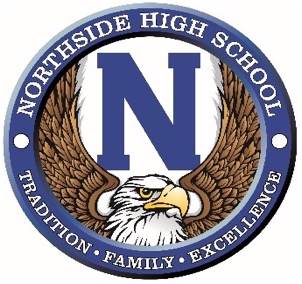 Miss Northside Application 2023Contestant Name: Sponsor: Parents or Guardians: Talent: Hobbies, Interests, and Interesting Facts about you:Ten years from now, what will you have accomplished and be doing?List all clubs, sports, and other organizations you have participated in at Northside:List all honors, awards, and accomplishments you have received at Northside, including leadership roles and offices held:List all community activities in which you have been involved:What local, state, or national cause or organization do you believe in, and why is it special to you?How would you describe Northside High School to a community organization?What will be your legacy if you are selected as Miss Northside?